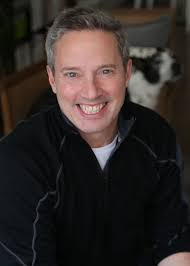 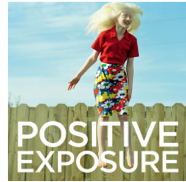 Rick Guidotti, un photographe, a passé plus de 20 ans de collaboration avec des organisations à but non lucratif, des hôpitaux, des écoles de médecine, des institutions d’enseignements, des groupes de plaidoyer et des communautés pour promouvoir un monde plus inclusif et compatissant dans lequel toutes les différences sont comprises et célébrées. Le travail de Guidotti a été publié dans des journaux, des magazines des revues aussi divers que Elle, GQ, People, the American Journal of Medical Genetics, The Lancet, Spirituality and Health, the Washington Post, New York Times, Atlantic Monthly et LIFE Magazine. Rick est le fondateur et directeur de POSITIVE EXPOSURE, un art innovant, de plaidoyer, et une organisation d’éducation qui utilise l’art visuel pour célébrer la diversité humaine. POSITIVE EXPOSURE a significativement impacte le domaine des droits humains, de la santé mentale, de la médecine, et de l’éducation en donnant de nouvelles opportunités de voir chaque individu comme un être humain et un membre estime de la société.En Juin 1997, POSITIVE EXPOSURE était mis en vedette dans LIFE Magazine comme article de première page titré, Redefining Beauty (Redéfinir la Beauté).  En collaboration avec Genetic Alliance et le National Human Genome Research Institute, POSITIVE EXPOSURE a fait la toute première exhibition photographique pour the People’s Genome Celebration (Célébration du Génome Humain) au Musée Smithsonian de Natural History en 2001.  A partir de ce moment, POSITIVE EXPOSURE a continué à faire des exhibitions, des conférences, des ateliers, des programmes éducationnels et des initiatives. Le  programme FRAME (Faces Redefining the Art of Medical Education: Les Faces Redéfinissant l’Art de l’Enseignement Médical) est une librairie de films bases sur le web qui change comment l’information médicale est présentée aux agents de santé en formation, au cliniciens, aux familles et aux communautés.  Le projet PEARLS de Positive Exposure souligne notre humanité partagée en fournissant un blog plateforme ou des individus à travers le monde peuvent raconter leurs histoires, et permettre aux audiences d’expérimenter la vie à travers leur perspective unique. POSITIVE EXPOSURE était le point focal du documentaire prime en 2014, On Beauty (sur la beauté), par Kartemquin Films. En 2017, POSITIVE EXPOSURE BELGIUM a été bâti comme notre siège Européen.  En 2019, Rick a eu le prix du plaidoyer de la Société Américaine de Génétique Humaine. Les projets futurs incluent la création d’un Centre de Diversité Globale avec une présence virtuelle et physique. POSITIVE EXPOSURE reste engagé à promouvoir cet appel à l’action dans les communautés dans le monde: CHANGER COMME VOUS VOYEZ, VOIR COMMENT VOUS CHANGEZ!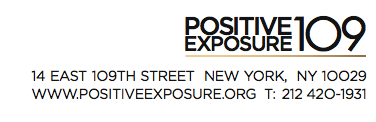 